PAY STUB 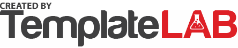 PAY STUB PAY STUB PAY STUB PAY STUB PAY STUB PAY STUB PAY STUB PAY STUB PAY STUB PAY STUB PAY STUB Employee InformationEmployee InformationEmployee InformationEmployee InformationEmployee InformationPay Stub InformationPay Stub InformationPay Stub InformationPay Stub InformationPay Stub InformationPay Stub InformationPay Stub InformationEmployee Name:Employee Name:Ora W. D’AmatoOra W. D’AmatoOra W. D’AmatoPay Period Start:Pay Period Start:Pay Period Start:Pay Period Start:08/01/202308/01/202308/01/2023Address:Address:4462 Selah Way4462 Selah Way4462 Selah WayPay Period End:Pay Period End:Pay Period End:Pay Period End:08/31/202308/31/202308/31/2023Address:Address:South Burlington, VT 05403South Burlington, VT 05403South Burlington, VT 05403Issue Date:Issue Date:Issue Date:Issue Date:09/03/202309/03/202309/03/2023Employee ID:Employee ID:100025482100025482100025482SSN:SSN:SSN:SSN:5024-XXXX5024-XXXX5024-XXXXDepartment:Department:Research & DevelopmentResearch & DevelopmentResearch & DevelopmentCheck Number:Check Number:Check Number:Check Number:0000-1111-2222-33330000-1111-2222-33330000-1111-2222-3333EARNINGSPay DescriptionPay DescriptionYTDYTDYTDHours/QtyRateRateRateAmountAmountEARNINGSRegular WorkRegular Work$38,559.00$38,559.00$38,559.00176$24.00$24.00$24.00$4,224.00$4,224.00EARNINGSOvertimeOvertime$3,000.00$3,000.00$3,000.0012$40.00$40.00$40.00$480.00$480.00EARNINGSBonusBonus$495.00$495.00$495.001$250.00$250.00$250.00$250.00$250.00EARNINGSEARNINGSTOTAL EARNINGSTOTAL EARNINGS$42,054.00$42,054.00$42,054.00$4,954.00$4,954.00DEDUCTIONSDescriptionDescriptionDescriptionYear to DateYear to DateYear to DateYear to DateAmountAmountAmountAmountDEDUCTIONSMedicare 1.45%Medicare 1.45%Medicare 1.45%$568.00$568.00$568.00$568.00$71.83$71.83$71.83$71.83DEDUCTIONSFederal Income TaxesFederal Income TaxesFederal Income Taxes$2,356.00$2,356.00$2,356.00$2,356.00$256.00$256.00$256.00$256.00DEDUCTIONSSocial SecuritySocial SecuritySocial Security$1,380.00$1,380.00$1,380.00$1,380.00$150.00$150.00$150.00$150.00DEDUCTIONSState TaxState TaxState Tax$450.00$450.00$450.00$450.00$50.00$50.00$50.00$50.00DEDUCTIONSInsuranceInsuranceInsurance$360.00$360.00$360.00$360.00$40.00$40.00$40.00$40.00DEDUCTIONSLoansLoansLoans$5,580.00$5,580.00$5,580.00$5,580.00$605.00$605.00$605.00$605.00DEDUCTIONSDEDUCTIONSDEDUCTIONSTOTAL DEDUCTIONSTOTAL DEDUCTIONSTOTAL DEDUCTIONS$10,694.00$10,694.00$10,694.00$10,694.00$1,172.83$1,172.83$1,172.83$1,172.83Net Payable Total:Net Payable Total:$3,781.17Note: Next pay date will be 10/02/2023Note: Next pay date will be 10/02/2023Note: Next pay date will be 10/02/2023Note: Next pay date will be 10/02/2023Note: Next pay date will be 10/02/2023Note: Next pay date will be 10/02/2023Note: Next pay date will be 10/02/2023Note: Next pay date will be 10/02/2023YTD Payments:YTD Payments:$31,360.00Person responsible:Person responsible:Person responsible:      © TemplateLab.com       © TemplateLab.com       © TemplateLab.com       © TemplateLab.com       © TemplateLab.com 